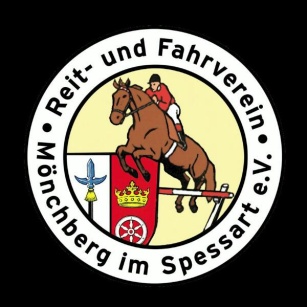 AUFNAHMEANTRAGReit- und Fahrverein Mönchberg im Spessart e.V.Name:			     	Vorname:		     Geburtsdatum:	     PLZ & Ort:		     Straße & Hausnr.:	     E-Mail:		     Telefonnummer:	     Hiermit erkläre ich den Eintritt in den Reit- und Fahrverein Mönchberg im Spessart e.V. an als .... aktives Mitglied ab 18 Jahre	37,00 € pro Jahr	*Aufnahmegebühr 100 € 	mit Anlagennutzung (Nutzungsgebühr 300 €)	ohne Anlagennutzung  passives Mitglied		18,50 € pro Jahr keine Aufnahmegebühr Jugendmitglied bis 18 Jahre	18,50 € pro Jahr	keine Aufnahmegebühr Familie				56,00 € pro Jahr	**Aufnahmegebühr 100 €* die Aufnahmegebühr wird auch bei einem Wechsel von 'passiv' auf 'aktiv' fällig ** falls Erwachsene Mitglieder als aktive Mitglieder geführt werdenDie Satzung des RuF Mönchberg im Spessart e.V. habe ich gelesen und erkenne ich an.     						________________________________Ort, Datum			   		Unterschrift (ggfls. Erziehungsberechtigter)